Curriculum Vitae for (Muataz A. Majeed))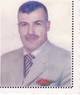 First Name: Muataz Last Name: Majeed Formal Name : Muataz A. Majeed Date of Birth: 1-7-1970       Place of Birth: Salah-Aldeen Iraq          Nationality : Iraqi Marital Status: Married Native Language : Arabic                         English Proficiency: Very Good Present occupation: Assistant Professor of Atomic Physics Main Affiliation :  SalahAldeen Education Directorate -  Ministry of Education .Second Affiliation : Researcher , Dept. of Physics , U.O. Tikrit Mobile: 009647707953059 , 009647811140429    Email: mootazaial@yahoo.com ,Muataz.amj2020@gmail.com Teaching experiences: 20 yearsScientific qualifications 2- Paper publicationDegreeYearUniversity		CountryB .Sc .physics1994BaghdadIraqM .Sc. physics	2006TikritIraqThesisMeasurement and calculation of the linear and mass attenuation coefficients of X-ray for the elements copper, Zinc and Zn-Cu alloyMeasurement and calculation of the linear and mass attenuation coefficients of X-ray for the elements copper, Zinc and Zn-Cu alloyMeasurement and calculation of the linear and mass attenuation coefficients of X-ray for the elements copper, Zinc and Zn-Cu alloyPh .D. physics2013TikritIraqThesisOxidation of Some Transition Metals, Their Alloys and Relation with Attenuation Coefficients Oxidation of Some Transition Metals, Their Alloys and Relation with Attenuation Coefficients Oxidation of Some Transition Metals, Their Alloys and Relation with Attenuation Coefficients 1Self mass attenuation coefficients for mixture of some 3d elements Ni100-x Alx and Zn100-x –Alx at Am-241 (40mCi)Farid M. Mohammed , Raed N. Razooqi , Muataz A. Majeed , Y K. Vijay , Schin SurveVol. III, September 2012International Journal of Recent Research and ReviewIndia 2X- Ray mass attenuation coefficients for mixture of some 3d elements Fe100-x Alx and Cu100-x –AlxFarid M. Mohammed, Raed N. Razooqi, Muataz A. Majeed, Y. K. Vijay, Subodh SirvastavaVol 7 (4) p 810-815 , 2013Australian Journal of Basic and Applied SciencesAustralia 3X-Ray Mass Attenuation Coefficients of Some 3D Elements Compounds at Am-241(40mCi)Farid M. Mohammed, Raed N. Razooqi, Muataz A. Majeed, Y. K. Vijay, Subodh SirvastavaVol 7, No 1 (2013)International Review of Physics (IREPHY)Italy 4The effect of heat treatment on the physical and mechanical properties of the (Alnico-5) alloy prepared by powder metallurgy methodI. K. Jassim , Kh. H. Erzaich , O. F. Abdullah and Muataz A. MajeedVol 6(8):36-41, 2015Advances in Applied Science ResearchIndia 5Electronic configuration of Iron (Fe)Fareed M. Mohammed , Abdul Hadi M. Ghaleb , Muataz A. Majeed , Mohammad N. Mohammed Nawras S. MohammedVol 6(8):118-124, 2015Advances in Applied Science ResearchIndia 6Electron Momentum Density in Nickel (Ni)Fareed M. Mohammed , Abdul Hadi M. Ghaleb , Muataz A. Majeed , Mohammad N. Mohammed Nawras S. MohammedVol.46, 2015Advances in Physics Theories and ApplicationsU.S.A7The Effect of Heat Treatment on The Structural Properties of The (Alnico-5) Alloy Prepared by powder Metallurgy MethodI. K. Jassim , Kh. H. Erzaich , Muataz A. Majeed and  O. F. Abdullah Vol. 134 No 3 September, 2015, pp.378-389European Journal of Scientific ResearchUKMembership organizations and scientific journals and the preparatory committees of conferencesMembership organizations and scientific journals and the preparatory committees of conferencesThe nature  of the MembershipOrganization NameMember  Iraqi Association of Physics and Mathematics MemberInternational Association of Engineers (IAENG) MemberIraqi Syndicate of Teachers MemberAmerican Nano Society  MemberIraqi Association of Nanotechnology MemberAmerican Association of Researchers MemberInternational Society for Development and Sustainability (ISDS)Member international journal of physics and research (ijpr)Member International Journal of Recent  Research and Review ((IJRRR))Memberpublisher international Journal GopolaxMemberAmerican journal Of Advanced of Scientific Research(AJASR)MemberAmerican journal of Advanced of Physics Research  (AJAPR)MemberJOURNAL OF PURE APPLIED AND INDUSTRIAL PHYSICSMemberInternational journal of Physical science MemberARPN Journal of Science and TechnologyMemberInternational Journal of Applied Research in Engineering and Science (IJARES)MemberIJMSEReviewer Physics Scripta MemberJournal of Applied Science MemberInternational Conference on Nuclear and Quantum EngineeringMemberInternational Conference on X-Ray and Neutron OpticsMemberInternational Conference on Quantum, Atomic, Molecular and Plasma PhysicsMemberInternational Conference on Plasma and Fusion SciencesMemberInternational Conference on Nonlinear Quantum DynamicsMemberInternational Conference on Mathematical and Theoretical PhysicsMemberInternational Conference on Laser Physics and Quantum OpticsMemberInternational Conference on Applied Physics and Materials ScienceMemberInternational Conference on Atomic Physics, Systems and ApplicationsMemberInternational Association of Scientific Innovation and ResearchMemberAmerican Journal of Applied Sciences, Engineering and TechnologyMemberAdvances in Applied Science ResearchMemberVETRI VINAYAHA COLLEGE of Engineering and TechnologyMemberInternational Conference on Components, Packaging and Manufacturing TechnologyMemberVKS COLLEGE OF ENGINEERING AND TECHNOLOGYMemberAmerican Journal of Modern PhysicsMemberInternational Journal of Advanced Research (IJAR)MemberInternational Journal of Applied Physics: Lasers, Optics and PhotonicsMember American Association for Science and Technology (AASCIT)Member Neutron Scattering Society of AmericaTechnical SkillsTechnical Skills1Focused ion beam (FIB)2Scanning electron microscopy (SEM)3Focused Electron/Ion beam Induced deposition (FEBID/FIBID)4Gamma and x-ray attenuation5Silicon Drift Detector (SDD)6X-ray Fluorescents (XRF)7Thin film growth techniques: Magnetron sputtering, plasma enhanced chemical vapour deposition, electron-beam evaporation8Atomic Force Microscopy (AFM)9Energy dispersive X-Ray spectroscopy (EDX) 10X-ray photoelectron spectroscopy (XPS)11X-Ray and Neutron Diffraction12Micromagnetic simulations